YYoung Offenders Act 1994Note: In order to give effect to the Cross‑border Justice Act 2008, the Young Offenders Act 1994 must be applied with the modifications prescribed by the Cross‑border Justice Regulations 2009.Portfolio:Minister for Corrective ServicesAgency:Department of JusticeYoung Offenders Act 19941994/10411 Jan 1995s. 1 & 2: 11 Jan 1995;Act other than s. 1 & 2: 13 Mar 1995 (see s. 2 and Gazette 10 Mar 1995 p. 895)Criminal Law Amendment Act 1994 s. 13(6) & 201994/08223 Dec 1994s. 13(6): 20 Jan 1995 (see s. 2(3)); s. 20: 13 Mar 1995 (see s. 2(4) and Gazette 10 Mar 1995 p. 895)Acts Amendment (Fines, Penalties and Infringement Notices) Act 1994 Pt. 221994/09223 Dec 199411 Jan 1995 (see s. 2(2))Sentencing (Consequential Provisions) Act 1995 Pt. 861995/07816 Jan 19964 Nov 1996 (see s. 2 and Gazette 25 Oct 1996 p. 5632)Coroners Act 1996 s. 611996/00224 May 19967 Apr 1997 (see s. 2 and Gazette 18 Mar 1997 p. 1529)Criminal Law Amendment Act 1996 Pt. 61996/03610 Oct 1996Repealed by 1998/029 s. 7Mental Health (Consequential Provisions) Act 1996 Pt. 221996/06913 Nov 199613 Nov 1997 (see s. 2)Reprinted as at 26 Nov 1996 (not including 1996/002, 1996/036 & 1996/069)Reprinted as at 26 Nov 1996 (not including 1996/002, 1996/036 & 1996/069)Reprinted as at 26 Nov 1996 (not including 1996/002, 1996/036 & 1996/069)Reprinted as at 26 Nov 1996 (not including 1996/002, 1996/036 & 1996/069)Criminal Law Amendment Act (No. 2) 1998 Pt. 71998/0296 Jul 19983 Aug 1998Police Amendment Act 1998 Pt. 31998/04719 Nov 19985 Dec 1998 (see s. 2 and Gazette 4 Dec 1998 p. 6447)School Education Act 1999 s. 2471999/0362 Nov 19991 Jan 2001 (see s. 2 and Gazette 29 Dec 2000 p. 7904)Court Security and Custodial Services (Consequential Provisions) Act 1999 Pt. 121999/0478 Dec 199918 Dec 1999 (see s. 2 and Gazette 17 Dec 1999 p. 6175‑6)Sentencing Legislation Amendment and Repeal Act 1999 s. 261999/05716 Dec 1999Repealed by 2003/050 s. 31Prostitution Act 2000 s. 642000/01722 Jun 200029 Jul 2000 (see s. 2 and Gazette 28 Jul 2000 p. 3987)Protective Custody Act 2000 s. 302000/05028 Nov 20001 Jan 2001 (see s. 2 and Gazette 29 Dec 2000 p. 7903)Sentencing Amendment Act 2000 Pt. 2 Div. 22000/0646 Dec 2000Repealed by 2003/050 s. 32Reprinted as at 8 Dec 2000 (not including 1999/036, 1999/057, 2000/050 & 2000/064)Reprinted as at 8 Dec 2000 (not including 1999/036, 1999/057, 2000/050 & 2000/064)Reprinted as at 8 Dec 2000 (not including 1999/036, 1999/057, 2000/050 & 2000/064)Reprinted as at 8 Dec 2000 (not including 1999/036, 1999/057, 2000/050 & 2000/064)Criminal Law Amendment Act 2001 s. 10(4)2001/02326 Nov 200124 Dec 2001Sentencing Legislation Amendment and Repeal Act 2003 s. 29(3) & 1042003/0509 Jul 2003s. 29(3): 31 Aug 2003 (see s. 2 and Gazette 29 Aug 2003 p. 3833); s. 104: 15 May 2004 (see s. 2 and Gazette 14 May 2004 p. 1445)Acts Amendment and Repeal (Courts and Legal Practice) Act 2003 s. 732003/0654 Dec 20031 Jan 2004 (see s. 2 and Gazette 30 Dec 2003 p. 5722)Inspector of Custodial Services Act 2003 s. 56(1)2003/07515 Dec 200315 Dec 2003 (see s. 2)Criminal Code Amendment Act 2004 s. 24 & 262004/00423 Apr 200421 May 2004 (see s. 2)Sentencing Legislation Amendment Act 2004 s. 172004/02714 Oct 200431 May 2006 (see s. 2 and Gazette 30 May 2006 p. 1965)Children and Community Services Act 2004 Sch. 2 cl. 272004/03420 Oct 20041 Mar 2006 (see s. 2 and Gazette 14 Feb 2006 p. 695)Workers’ Compensation Reform Act 2004 s. 1742004/0429 Nov 20044 Jan 2005 (see s. 2 and Gazette 31 Dec 2004 p. 7131)Young Offenders Amendment Act 20042004/05822 Nov 2004s. 1 & 2: 22 Nov 2004;Act other than s. 1, 2, 6, 7, 40 & Sch. 1: 1 Jan 2005 (see s. 2 and Gazette 31 Dec 2004 p. 7132); s. 6, 7 & 40 & Sch. 1: 1 Jul 2005 (see s. 2 and Gazette 31 Dec 2004 p. 7132)Courts Legislation Amendment and Repeal Act 2004 s. 1412004/05923 Nov 20041 May 2005 (see s. 2 and Gazette 31 Dec 2004 p. 7128)Misuse of Drugs Amendment Act 2004 s. 9(4)2004/06224 Nov 20041 Jan 2005 (see s. 2 and Gazette 10 Dec 2004 p. 5965)Criminal Procedure and Appeals (Consequential and Other Provisions) Act 2004 Pt. 15, s. 80 & 822004/08416 Dec 20042 May 2005 (see s. 2 and Gazette 31 Dec 2004 p. 7129 (correction in Gazette 7 Jan 2005 p. 53))Reprint 3 as at 15 Jul 2005 (not including 2004/027 & 2004/034)Reprint 3 as at 15 Jul 2005 (not including 2004/027 & 2004/034)Reprint 3 as at 15 Jul 2005 (not including 2004/027 & 2004/034)Reprint 3 as at 15 Jul 2005 (not including 2004/027 & 2004/034)Parole and Sentencing Legislation Amendment Act 2006 Pt. 52006/04122 Sep 200628 Jan 2007 (see s. 2 and Gazette 29 Dec 2006 p. 5867)Prisons and Sentencing Legislation Amendment Act 2006 Pt. 132006/0658 Dec 20064 Apr 2007 (see s. 2 and Gazette 3 Apr 2007 p. 1491)Road Traffic Amendment (Drugs) Act 2007 Pt. 32007/00623 May 200712 Oct 2007 (see s. 2 and Gazette 11 Oct 2007 p. 5475)Road Traffic Amendment Act (No. 2) 2007 Pt. 32007/03921 Dec 200715 Mar 2008 (see s. 2(k) and Gazette 14 Mar 2008 p. 829)Acts Amendment (Justice) Act 2008 s. 1322008/00531 Mar 200831 Jul 2008 (see s. 2(d) and Gazette 11 Jul 2008 p. 3253)Prostitution Amendment Act 2008 s. 362008/01314 Apr 2008To be proclaimed (see s. 2(b))Parental Support and Responsibility Act 2008 Pt. 7 Div. 22008/01415 Apr 200828 Mar 2009 (see s. 2 and Gazette 27 Mar 2009 p. 917)Legal Profession Act 2008 s. 7142008/02127 May 20081 Mar 2009 (see s. 2(b) and Gazette 27 Feb 2009 p. 511)Medical Practitioners Act 2008 Sch. 3 cl. 552008/02227 May 20081 Dec 2008 (see s. 2 and Gazette 25 Nov 2008 p. 4989)Criminal Law Amendment (Homicide) Act 2008 s. 412008/02927 Jun 20081 Aug 2008 (see s. 2(d) and Gazette 22 Jul 2008 p. 3353)Reprint 4 as at 2 Jan 2009 (not including 2008/013, 2008/014 & 2008/021)Reprint 4 as at 2 Jan 2009 (not including 2008/013, 2008/014 & 2008/021)Reprint 4 as at 2 Jan 2009 (not including 2008/013, 2008/014 & 2008/021)Reprint 4 as at 2 Jan 2009 (not including 2008/013, 2008/014 & 2008/021)Standardisation of Formatting Act 2010 s. 42010/01928 Jun 201011 Sep 2010 (see s. 2(b) and Gazette 10 Sep 2010 p. 4341)Health Practitioner Regulation National Law (WA) Act 2010 Pt. 5 Div. 512010/03530 Aug 201018 Oct 2010 (see s. 2(b) and Gazette 1 Oct 2010 p. 5075‑6)Cannabis Law Reform Act 2010 Pt. 52010/04528 Oct 20101 Aug 2011 (see s. 2(b) and Gazette 29 Jul 2011 p. 3127)Young Offenders Legislation Amendment (Research Information) Act 2011 Pt. 32011/02611 Jul 201112 Jul 2011 (see s. 2(b))Road Traffic Legislation Amendment Act 2012 Pt. 4 Div. 542012/00821 May 201227 Apr 2015 (see s. 2(d) and Gazette 17 Apr 2015 p. 1371)Reprint 5 as at 10 Aug 2012 (not including 2008/013 & 2012/008)Reprint 5 as at 10 Aug 2012 (not including 2008/013 & 2012/008)Reprint 5 as at 10 Aug 2012 (not including 2008/013 & 2012/008)Reprint 5 as at 10 Aug 2012 (not including 2008/013 & 2012/008)Criminal Organisations Control Act 2012 s. 1822012/04929 Nov 20122 Nov 2013 (see s. 2(b) and Gazette 1 Nov 2013 p. 4891)Courts and Tribunals (Electronic Processes Facilitation) Act 2013 Pt. 3 Div. 21 (s. 136‑142)2013/0204 Nov 2013Pt. 3 Div. 21 other than s. 138 & 139: 25 Nov 2013 (see s. 2(b) and Gazette 22 Nov 2013 p. 5391);s. 138 & 139: to be proclaimed (see s. 2(b))Mental Health Legislation Amendment Act 2014 Pt. 4 Div. 4 Subdiv. 242014/0253 Nov 201430 Nov 2015 (see s. 2(b) and Gazette 13 Nov 2015 p. 4632)Custodial Legislation (Officers Discipline) Amendment Act 2014 Pt. 32014/0293 Dec 201424 Aug 2015 (see s. 2(b) and Gazette 21 Aug 2015 p. 3310)Declared Places (Mentally Impaired Accused) Act 2015 s. 892015/0043 Mar 201517 Jun 2015 (see s. 2(b) and Gazette 16 Jun 2015 p. 2071)Children and Community Services Legislation Amendment and Repeal Act 2015 Pt. 2 Div. 3 Subdiv. 32015/02317 Sep 20151 Jan 2016 (see s. 2(b) and Gazette 15 Dec 2015 p. 5027)Reprint 6 as at 9 Oct 2015 (not including 2008/013, 2013/020 s. 138 & 139, 2014/025 & 2015/023)Reprint 6 as at 9 Oct 2015 (not including 2008/013, 2013/020 s. 138 & 139, 2014/025 & 2015/023)Reprint 6 as at 9 Oct 2015 (not including 2008/013, 2013/020 s. 138 & 139, 2014/025 & 2015/023)Reprint 6 as at 9 Oct 2015 (not including 2008/013, 2013/020 s. 138 & 139, 2014/025 & 2015/023)Liquor Legislation Amendment Act 2015 Pt. 32015/0352 Nov 2015To be proclaimed (see s. 2(b))Graffiti Vandalism Act 2016 Pt. 6 Div. 32016/01611 Jul 201612 Oct 2016 (see s. 2(b) and Gazette 11 Oct 2016 p. 4531)Dangerous Sexual Offenders Legislation Amendment Act 2016 Pt. 82016/01711 Jul 201610 Sep 2016 (see s. 2(b) and Gazette 9 Sep 2016 p. 3871)Road Traffic Legislation Amendment Act 2016 s. 21 & Pt. 3 Div. 1 Subdiv. 22016/02521 Sep 2016s. 21: 22 Sep 2016 (see s. 2(b));Pt. 3 Div. 1 Subdiv. 2: 28 Nov 2016 (see s. 2(c) and Gazette 25 Nov 2016 p. 5279)Road Traffic Amendment (Impounding and Confiscation of Vehicles) Act 2016 Pt. 3 Div. 42016/05128 Nov 201614 Jan 2017 (see s. 2(1)(b) & (2) & Gazette 13 Jan 2017 p. 338)Reprint 7 as at 1 Jun 2018 (not including 2008/013, 2013/020 s. 138 & 139 & 2015/035)Reprint 7 as at 1 Jun 2018 (not including 2008/013, 2013/020 s. 138 & 139 & 2015/035)Reprint 7 as at 1 Jun 2018 (not including 2008/013, 2013/020 s. 138 & 139 & 2015/035)Reprint 7 as at 1 Jun 2018 (not including 2008/013, 2013/020 s. 138 & 139 & 2015/035)Industrial Relations Amendment Act 2018 s. 722018/03912 Dec 201819 Dec 2018 (see s. 2(b) and Gazette 18 Dec 2018 p. 4835)Road Traffic Amendment (Impaired Driving and Penalties) Act 2020 Pt. 3 Div. 42020/0279 Jul 20201 Jul 2021 (see s. 2(1)(b) and SL 2021/54 cl. 2(d))High Risk Serious Offenders Act 2020 s. 1212020/0299 Jul 202026 Aug 2020 (see s. 2(1)(c) & SL 2020/131 cl. 2)Legal Profession Uniform Law Application Act 2022 Pt. 17 Div. 232022/00914 Apr 20221 Jul 2022 (see s. 2(c) and SL 2022/113 cl. 2)Sentencing Legislation Amendment (Persons Linked to Terrorism) Act 2022 Pt. 32022/01418 May 202211 Nov 2022 (see s. 2(b) and SL 2022/182 cl. 2)Criminal Law (Mental Impairment) Act 2023 Pt. 15 Div. 29, s. 409, 410 & 4112023/01013 Apr 2023To be proclaimed (see s. 2(b))Young Offenders Amendment Act 20232023/01526 Jun 2023s. 1 & 2: 26 Jun 2023 (see s. 2(a));Act other than s. 1 & 2: 27 Jun 2023 (see s. 2(b))Workers Compensation and Injury Management Act 2023 Pt. 15 Div. 3 Subdiv. 202023/02124 Oct 20231 Jul 2024 (see s. 2(d) and SL 2024/34 cl. 2)Western Australian Marine Amendment Act 2023 s. 392023/03111 Dec 202321 Dec 2023 (see s. 2(c) and SL2023/202 cl. 2(a))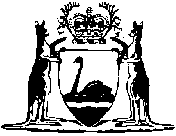 